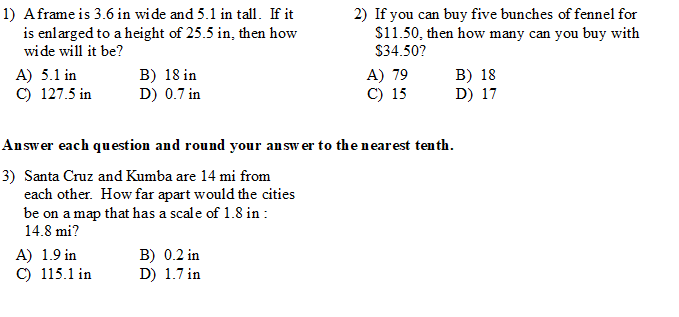 4. The length and breadth of a rectangle are in the ratio 3 : 1. If the breadth is 7 cm, then the length of the rectangle is:A.  14 cm  B. 16 cm  C. 18 cm  D. 21 cm   E. 30 cm 5. What ratio is equal to 15:20F. 5 to 10	G. 18:25    H. 18, ⅔     J.18, 3/2     K. -18, -⅔ 